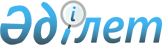 О внесении изменений в решение акима Достыкского поселкового округа от 6 декабря 2010 года № 28 "Об изменении наименований улиц"Решение акима Достыкского сельского округа Алакольского района Алматинской области от 09 января 2015 года № 1. Зарегистрировано Департаментом юстиции Алматинской области от 09 февраля 2015 года № 3035.
      Примечание РЦПИ.
      В тексте документа сохранена пунктуация и орфография оригинала.
      В соответствии  состатьей 43-1 Закона Республики Казахстан от 24 марта 1998 года "О нормативных правовых актах", аким Достыкского сельского округа РЕШИЛ:
      1. Внести в решение акима Достыкского поселкового округа от 6 декабря 2010 года № 28 "Об изменении наименований улиц" (зарегистрированного в Реестре государственной регистрации нормативных правовых актов от 11 января 2011 года № 2-5-137, опубликованного в газете "Алакол" от 21 января 2011 года № 3) следующие изменения: 
      по всему тексту указанного решения слова "поселкового" заменить на слова "сельского";
      в преамбуле указанного решения слова "пункта 4" заменить на слова "подпункта 4)".
      2. Контроль за исполнением настоящего решения возложить на главного специалиста – юриста Достыкского сельского округа Айдарханову Гульмиру Муратовну.
      3. Настоящее решение вступает в силу со дня государственной регистрации в органах юстиции и вводится в действие по истечении десяти календарных дней после дня его первого официального опубликования.
					© 2012. РГП на ПХВ «Институт законодательства и правовой информации Республики Казахстан» Министерства юстиции Республики Казахстан
				
Аким сельского округа
Мухаметкалиев К.